Министерство образования и молодежной политики Рязанской областиОГБПОУ« Кадомский  технологический техникум»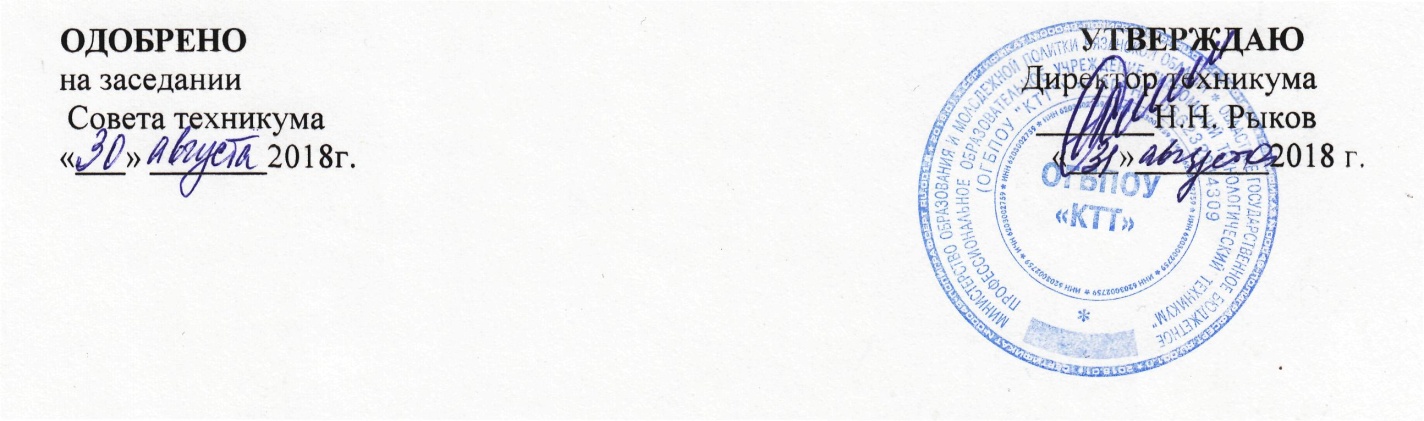      ПОЛОЖЕНИЕо создании комиссии по предупреждению и ликвидации чрезвычайных ситуаций и обеспечению пожарной безопасности Кадом                 1. Общие положения	1. Настоящее Положение определяет порядок организации и функционирования единой государственной системы предупреждения и ликвидации чрезвычайных ситуаций, далее именуемой единой системой в полномочия которых входит решение вопросов в области защиты обучающихся и сотрудников от чрезвычайных ситуаций, и осуществляет свою деятельность в целях выполнения задач, предусмотренных Федеральным законом "О защите населения и территорий от чрезвычайных ситуаций природного и техногенного характера".
Комиссия ОГБПОУ «КТТ»  по чрезвычайным ситуациям (КЧС) предназначена для организации и решении вопросов в области защиты и выполнения мероприятий по предупреждению чрезвычайных ситуаций (ЧС), а в случае их возникновения - по ликвидации их последствий, обеспечению безопасности обучающихся, защите окружающей среды и уменьшению ущерба территории района.	2. В своей деятельности КЧС руководствуется законодательством Российской Федерации, нормативными правовыми актами  администрации Кадомского района, а также настоящим Положением.	3.Решения КЧС по вопросам, входящим в ее компетенцию, обязательны для исполнения всему персоналу техникума.4. Положение о комиссии по ЧС утверждается общим собранием коллектива техникума.                        2. Основные задачи КЧС	Основными задачами КЧС ОГБПОУ «КТТ» являются:	- организация и контроль за осуществлением мероприятий по предупреждению и ликвидации ЧС, а также по обеспечению надежности работы техникума в условиях ЧС;	- организация наблюдения и контроля за состоянием окружающей природной среды и потенциально опасных мест в техникуме, прогнозирование возникновения ЧС и их последствий;	- обеспечение готовности сил и средств к действиям в ЧС, а также создание и поддержание в постоянной готовности пункта временного размещения и пункта выдачи средств индивидуальной защиты;	- участие в разработке нормативно-правовых актов в области защиты обучающихся, персонала и территорий техникума от ЧС;	- участие в разработке предложений и реализации целевых и комплексных программ по проблемам предупреждения и ликвидации ЧС, повышения устойчивости функционирования  в условиях ЧС;	- взаимодействие с КЧС УО, Управлением по делам ГО и ЧС, общественными объединениями по вопросам предупреждения и ликвидации ЧС;	- руководство работами по ликвидации ЧС, организация привлечения персонала  к этим работам;	- планирование и организация эвакуации, размещения и возвращения его после ликвидации ЧС в места постоянного проживания;	- организация сбора и обмена информацией в области защиты персонала, обучающихся и территорий от ЧС;	- руководство подготовкой персонала, к действиям в ЧС, создание подразделений ГО ЧС;	- совместно с КЧС Кадомского района осуществление руководства работой по предупреждению массовых инфекционных и неинфекционных заболеваний, отравлений, эпизоотий и эпифитотий;                3. Основные функции КЧС	КЧС в соответствии с возложенными на нее задачами:В режиме повседневной деятельности:	- организует мониторинг окружающей среды, прогнозирование и оценку обстановки на территории техникума, которая может сложиться в результате техногенных аварий, катастроф, стихийных и экологических бедствий;	- организует разработку и проведение мероприятий в интересах техникума по предупреждению, уменьшению тяжести последствий ЧС, подготовке к их ликвидации;	- организует разработку и контроль за исполнением планов действий органов управления, сил и средств, предназначенных для ликвидации ЧС и жизнеобеспечения ДОУ;	- координирует и контролирует деятельность сотрудников, по обеспечению безопасности  и устойчивости функционирования, обеспечивающих жизнедеятельность групп и проведение работ по ликвидации ЧС;	- разрабатывает предложения по финансовому и материально-техническому обеспечению, необходимому для осуществления мероприятий по предупреждению и уменьшению тяжести последствий ЧС в техникуме, созданию, содержанию и поддержанию в готовности к действиям в ЧС сил и средств, для ликвидации последствий ЧС и оказания помощи пострадавшим;		- оперативно рассматривает и разрабатывает неотложные меры по вопросам, связанным с резким обострением эпидемической, экологической обстановки в районе, угрозой техногенных аварий и катастроф природного происхождения.3.2.   В режиме чрезвычайной ситуации:	- обеспечивает своевременное оповещение персонала и обучающихся техникума о возникновении ЧС;	- организует прогнозирование развития обстановки, сложившейся в результате ЧС;	- обеспечивает проведение эвакуационных мероприятий по вопросам, входящим в компетенцию КЧС;	- информирует персонал техникума об обстановке в посёлке и режимах поведения;	- непосредственно руководит работами по ликвидации ЧС, носящих опасный характер для техникума, при недостаточности собственных сил и средств обращается в КЧС района за оказанием помощи;	- осуществляет контроль и оказывает помощь КЧС других ОУ при проведении работ по ликвидации последствий ЧС, эффективному использованию выделенных в их распоряжение сил и средств;                  	- представляет информацию органам власти района в соответствии с табелем срочных донесений об обстановке и ходе ликвидации ЧС;	- осуществляет меры по защите жизни и здоровья обучающихся и персонала, обеспечению общественной безопасности.                                 4. Основные права КЧС	Для решения поставленных задач и выполнения возложенных на нее функций КЧС имеет право:	- в пределах своей компетенции принимать решения, обязательные для выполнения всем персоналом техникума;	- осуществлять контроль за деятельностью персонала техникума по вопросам предупреждения и ликвидации ЧС;	- осуществлять контроль за подготовкой и готовностью сил и средств техникума для предупреждения и ликвидации ЧС;	- разрабатывать и вносить на рассмотрение директора техникума проекты решений по вопросам, связанным с предупреждением и ликвидацией ЧС, обеспечением экологической безопасности, участвовать в обсуждении указанных вопросов;	- рассматривать и оценивать состояние безопасности техникума, заслушивать на заседании КЧС ответственных по данному вопросу, ставить в установленном порядке вопрос о привлечении к ответственности должностных лиц, по вине которых возникла угроза или произошла ЧС;	- приводить в готовность и привлекать в установленном порядке силы и средства техникума к выполнению спасательных и других неотложных работ;	- привлекать трудоспособных сотрудников  к работам по ликвидации последствий ЧС;	- усиливать в зданиях техникума охрану общественного порядка, мест сосредоточения финансовых и материальных ценностей.                                  5. Состав КЧССостав КЧС утверждается приказом директором техникума.5.2. Председателем КЧС является директор техникума или его первый заместитель. Председатель КЧС несет личную ответственность за выполнение задач, возложенных на комиссию, и отданные распоряжения, отвечает за организацию и обеспечение непрерывного управления и подготовку КЧС.	В отсутствие председателя КЧС его обязанности исполняет заместитель, который отдает распоряжения, утверждает документы, регламентирующие деятельность КЧС и ее структурных подразделений, решает другие вопросы, связанные с деятельностью комиссии в соответствии с полномочиями, наделенными председателем КЧС, а также действиями сил и средств техникума при ликвидации ЧС.5.3. Для ведения документации, протоколов заседаний КЧС, переписки, планирования работы КЧС, подготовки проектов документов, рассматриваемых на заседании КЧС и утверждаемых ее руководством, назначается секретарь.5.5. Для руководства конкретными направлениями деятельности назначаются заместитель председателя КЧС.	По указанию председателя КЧС он разрабатывает отдельные документы, связанные с работой КЧС, организует подготовку подчиненных им сил и средств к действиям в чрезвычайной обстановке, подготовку членов КЧС.                      6. Организация работы КЧС6.1. Повседневная деятельность комиссии организуется в соответствии с годовым планом работы.Заседания проводятся один раз в квартал, неплановые заседания — по решению председателя. В период между заседаниями решения принимаются председателем и доводятся распоряжениями до всего состава комиссии или в виде поручений отдельным ее членам. Решение КЧС принимается большинством голосов при условии, что на ее заседании присутствует более половины ее членов, а также заместители председателя КЧС и руководители, в ведении которых находятся обсуждаемые вопросы. На заседание КЧС могут привлекаться руководители, специалисты, не являющиеся ее членами.6.2. Распределение обязанностей в комиссии осуществляется председателем и оформляется в виде перечня функциональных обязанностей.6.3. При угрозе или возникновении ЧС комиссия размещается в помещениях удобных для руководства и позволяющих владеть обстановкой. 6.4. Для руководства работами или оказания помощи в ликвидации последствий ЧС локального характера формируются оперативные группы для действий в ЧС техногенного, экологического и природного характера, а также при возникновении и угрозе возникновения эпидемий, эпизоотий и эпифитотий.	Состав оперативных групп формируется из состава КЧС заблаговременно, уточняется в зависимости от конкретной обстановки при угрозе и возникновении ЧС. Оперативные группы формируют и, как правило, возглавляют заместители председателя КЧС, ответственные за соответствующие направления деятельности комиссии.                                     7. Материально-техническое обеспечение КЧСМатериально-техническое обеспечение работы КЧС, заблаговременная подготовка и хранение материальных и технических средств, необходимых для работы комиссии при угрозе или возникновении ЧС, возлагается на заведующего хозяйственной части и председателя комиссии техникума.